Warm Up Civil Rights Act of 1964Read the statement below and answer the questions that follow: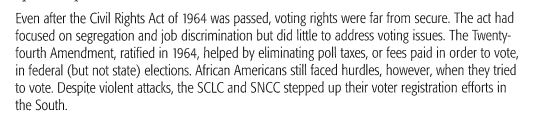 Choose the best word to replace the word hurdles, in the second to the last sentence in the statement above. LawsBarrier’sDiscriminationDifficulties List 3 important facts listed I the statement above.1._______________________________2________________________________3___________________________________